 -- First Quarter		Montana State Library Commission Calendar	 		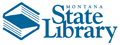  -- Second Quarter		Montana State Library Commission Calendar	 		 -- Third Quarter		Montana State Library Commission Calendar	 		 -- Fourth Quarter		Montana State Library Commission Calendar	 		 -- First Quarter		Montana State Library Commission Calendar	 		 -- Second Quarter		Montana State Library Commission Calendar	 		 -- Third Quarter		Montana State Library Commission Calendar	 		 -- Fourth Quarter		Montana State Library Commission Calendar	 		JulyJulyJulyAugustAugustAugustSeptemberSeptemberSeptemberSeptemberNotesNotes111111222222Regular August meeting agenda items:Regular August meeting agenda items:333333Glacier County Library, Cut BankGlacier County Library, Cut Bank444444     FY ‘16 4th quarter financial report;     FY ‘16 4th quarter financial report;555555     FY ‘17 opening budget;     FY ‘17 opening budget;666666     Discuss programs & Commission                          work  plans     Discuss programs & Commission                          work  plans777777888888MLIAC Meeting &ELG Interim CommitteeGolden Plains Federation MeetingGolden Plains Federation Meeting9999Work Session & Reception, Browning99September 8 & 9, 2016    Glasgow City-County Library, Glasgow    Glasgow City-County Library, Glasgow10101010Commission Meeting, Glacier County Library, Cut Bank 1010    Commissioner: C. Eissinger    Commissioner: C. Eissinger111111111111    Staff: Cook    Staff: Cook121212121212131313131313Fall WorkshopsSouth Central Federation MeetingSouth Central Federation Meeting141414141414Polson, MT    Harlowton Public Library, Harlowton    Harlowton Public Library, Harlowton151515151515    Commissioner:  N/A    Commissioner:  N/A161616161616    Staff: Cook, Stapp    Staff: Cook, Stapp171717171717South Central Federation Meeting181818181818Broad Valleys Federation MeetingBroad Valleys Federation Meeting191919191919     Conference Call     Conference Call202020202020     Commissioner:  A. Kish     Commissioner:  A. Kish212121212121     Staff: Cook     Staff: Cook222222222222232323232323242424242424252525252525RIPL Conference RIPL Conference 262626262626    Denver, Colorado    Denver, Colorado272727272727Broad Valleys Federation Meeting    Commissioner: Newell    Commissioner: Newell282828282828    Staff: Orban, Cook    Staff: Orban, Cook292929292929Golden Plains Federation Meeting    Online information: http://ripl.lrs.org/     Online information: http://ripl.lrs.org/ 303030303030Research Institute for Public Libraries31313131OctoberOctoberNovemberNovemberDecemberDecemberNotes1Research Institute for Public 112Libraries22Regular October meeting agenda items:333     FY ‘17 1st quarter financial report;444     FY ‘16 Federation Reports55Sagebrush Federation Meeting5666   TBL Volunteer Luncheon, Helena777   All Commissioners invited  888999Tamarack Federation Meeting1010Network Advisory Council Meeting10     Conference Call111111     Commissioner:   Wall12Commission Meeting 1212     Staff: Cook, Stapp13TBL Volunteer Luncheon1313141414Commission MeetingNSGIC Annual Meeting151515     Indianapolis, IN161616     Commissioner: Wall171717     Staff: Hammer, Fashoway1818MLIAC Meeting1819Tamarack Federation Meeting1919Pathfinder Federation  Meeting202020     Chouteau County Public Library, Ft. Benton212121     Commissioner:  A. LaFromboise222222     Staff: Cook23232324National States Geographic 2424Sagebrush Federation Meeting25Information Council Meeting2525     Miles City Public Library, Miles City 26October 24-28, 20162626     Commissioner:  Newell27Pathfinder Federation Meeting2727     Staff: Cook, Stapp282828Regular December meeting agenda items:292929     FY ‘17 Land Plan approval303030     Network Advisory Council Report3131     2017 Commission meeting dates selectionJanuaryJanuaryFebruaryFebruaryMarchMarchNotes111Library Legislative Day22017 Legislative Session – Day 122     Montana State Library, Helena, MT;333     5:30 to 8:30 p.m.444Sagebrush Federation Meeting     All Commissioners invited to attend555666Regular February meeting agenda items:777     FY ‘17 2nd quarter financial report;88Commission Meeting  8     Conversations w/ Commission planning999101010Broad Valleys Federation RetreatNSGIC Midwinter Meeting111111 March 10-11, 2017     Annapolis, MD121212     Commissioner: Wall131313     Staff: Hammer 141414Network Advisory Council MeetingSagebrush Federation Meeting151515     Miles City Public Library, Miles City 161616     Commissioner:  Eissinger171717     Staff: Cook18Library Legislative Day1818South Central Federation Meeting191919Broad Valleys Federation Meeting202020     Finlen Hotel, Butte, MT212121     Commissioner:   Kish222222     Staff: Stapp232323242424South Central Federation Meeting2525Legislative Transmittal25    Carnegie Library, Big Timber2626February 25-28, 201726    Commissioner:  Arlitsch2727National States Geographic 27    Staff: Stapp2828Information Council Meeting2829February 27-March 2, 201729Commission Meeting  Montana Library Assn. Conference3030Montana Library Assn. Conference;      Billings, MT;  3131Conversations w/ the Commission     Conversations w/ the CommissionMarch 29-March 31, 2017     All Commissioners invited to attendAprilAprilMayMayJuneJuneNotes11National Library Legislative Day1Regular March meeting agenda items:22May 1-2, 20172   Legislative discussion333444Golden Plains Federation Meeting  555    Roosevelt County Library, Wolf Point666    Commissioner: Arlitsch (Tentative)77MSL Workshops7    Staff:  Cook88Red Lodge, MT8999National Library Legislative Day101010    Washington, DC111111    Commissioner:   Newell, Arlitsch1212Tamarack Federation Meeting12    Staff:  Stapp1313May 12-13, 201713141414Commission Meeting  Pathfinder Federation  Meeting   151515Western Council of State Libraries     Chouteau County Public Library, Ft. Benton161616Helena, MT June 15-16, 2017     Commissioner:  TBD171717     Staff: Stapp181818191919Tamarack Federation Meeting20MLIAC Meeting20Golden Plains Federation Meeting20     Marina Kay, Big Fork, MT21 At Intermountain Conference2121     Commissioner:   Wall, LaFromboise 222222MLIAC Meeting     Staff: Cook2323MSL Budget Planning232424(Tentative)24Regular June meeting agenda items:2525Pathfinder Federation Meeting25      FY ‘18 Federation Plans of Service26MSL Workshops2626      State Librarian evaluation27Havre, MT2727      TBL booth ribbon cutting28282829292930303031JulyJulyJulyAugustAugustAugustSeptemberSeptemberSeptemberSeptemberNotesNotes1111Network Advisory Council Retreat11222222Regular August meeting agenda items:Regular August meeting agenda items:333333TBDTBD444444     FY ‘17 4th quarter financial report;     FY ‘17 4th quarter financial report;555555     FY ‘18 opening budget;     FY ‘18 opening budget;666666     Discuss programs & Commission                          work  plans     Discuss programs & Commission                          work  plans7777778888889999Commission Meeting (postpone?)991010101010101111111111111212121212121313131313131414141414141515151515151616161616161717171717171818181818181919191919192020202020202121212121212222222222222323232323232424242424242525252525252626Mont  Summer Leadership Institute262626262727East Glacier, MT272727272828July 26-29, 20172828282829292929292930303030303031313131OctoberOctoberNovemberNovemberDecemberDecemberNotes111222Regular October meeting agenda items:333     FY ‘18 1st quarter financial report;444     FY ‘17 Federation Reports555666   TBL Volunteer Luncheon, Helena777   All Commissioners invited  888999Fall Federation meeting dates TBD10101011Commission Meeting (postpone?)1111Regular December meeting agenda items:12TBL Volunteer Luncheon1212     FY ‘18 Land Plan approval131313Commission Meeting       Network Advisory Council Report1414Network Advisory Council Meeting14     2018 Commission meeting dates selection1515151616161717171818181919192020202121212222222323232424242525252626262727272828282929293030303131JanuaryJanuaryFebruaryFebruaryMarchMarchNotes1112018 Commission Meeting Dates TBD222333Regular February meeting agenda items:444     FY ‘18 2nd quarter financial report;555     Conversations w/ Commission planning666777Spring Federation meeting dates TBD888999Montana Library Assn. Conference101010  TBD111111     Conversations w/ the Commission121212     All Commissioners invited to attend131313141414151515161616171717181818191919202020212121222222232323242424252525262626272727282828292930303131AprilAprilMayMayJuneJuneNotes111Regular April meeting agenda items:222     LSTA award and budget;  333     Network Advisory Council Report;444     FY ‘18 3rd quarter financial report;555     Legislative discussion666777National Library Legislative Day888    Washington, DC999    Commissioner:   101010    Staff:  Stapp111111121212131313141414151515161616171717181818191919202020212121222222232323242424252525262626272727Regular June meeting agenda items:282828      FY ‘19 Federation Plans of Service292929      State Librarian evaluation303030      Staff appreciation event31